21/12Un homme de 200 kg fait l'amour pour la première fois : il envoie sa copine à l'hôpital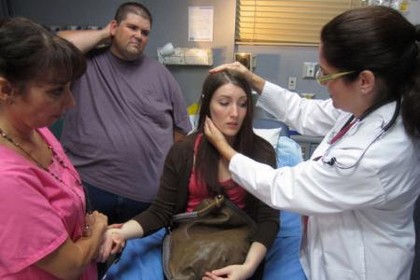 Gregg, 200 kg, faisait l'amour pour la première fois.

Durant le rapport sexuel, il a envoyé contre le mur, tête la première, sa petite amie, pesant 50 kg.

Inconsciente, la jeune femme a été transportée à l'hôpital. Elle a subi un traumatisme mais ses jours ne sont pas en danger.

« On a eu de la chance, j’ai vraiment cru que je l’avais massacré. Je voulais simplement la mettre contre le mur mais mon ventre et mes bras l’ont poussée plus fort... » a indiqué Gregg, qui vit désormais heureux avec Jen malgré ce douloureux soir.